РАБОЧИЙ ЛИСТ ПО ТЕМЕ «______________________________________________»Задание 1. Укажите с помощью стрелок, какие из следующих задач можно решить?Задание 2.  Решите следующие задачи (если необходимо, дополните задачу):1) Теплоход за 3 ч прошел . Сколько ему потребуется времени, чтобы с той же скоростью пройти ?2) Рабочий за 5 ч изготовил 45 деталей. Сколько деталей он изготовит за 20 ч при той же производительности труда?3) За 5 книг заплатили 420 рублей. Сколько стоят 15 книг?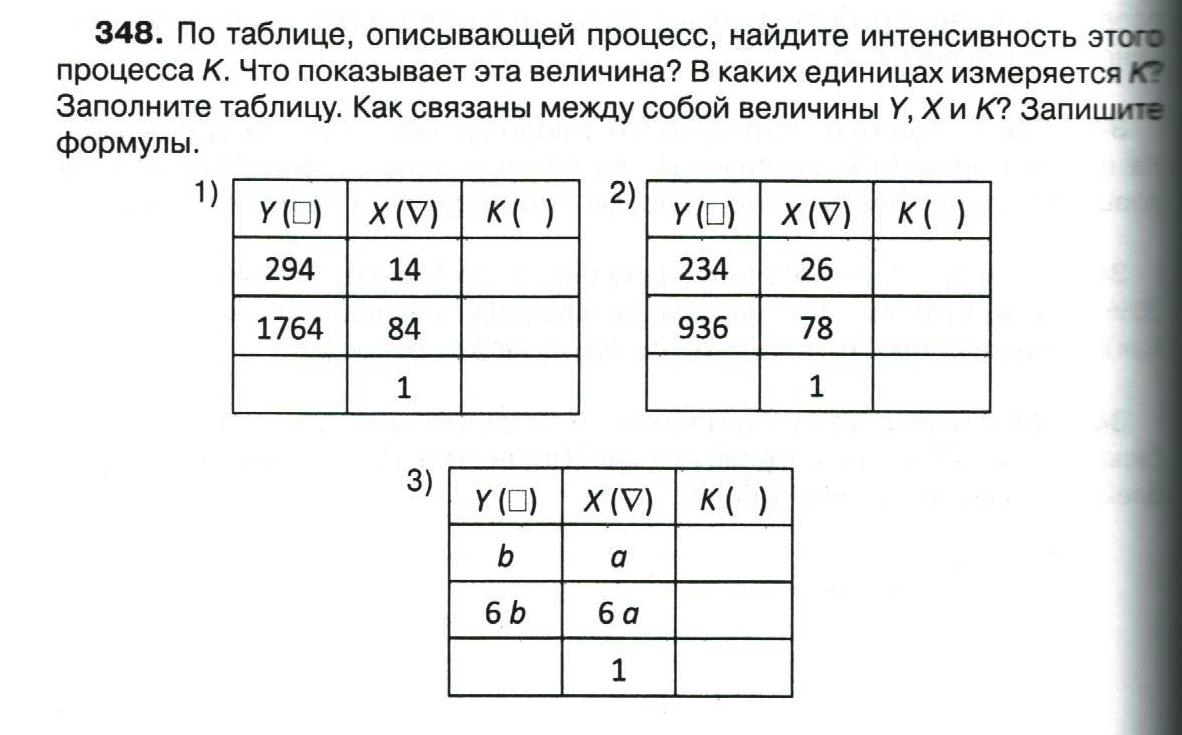 Самостоятельная домашняя работа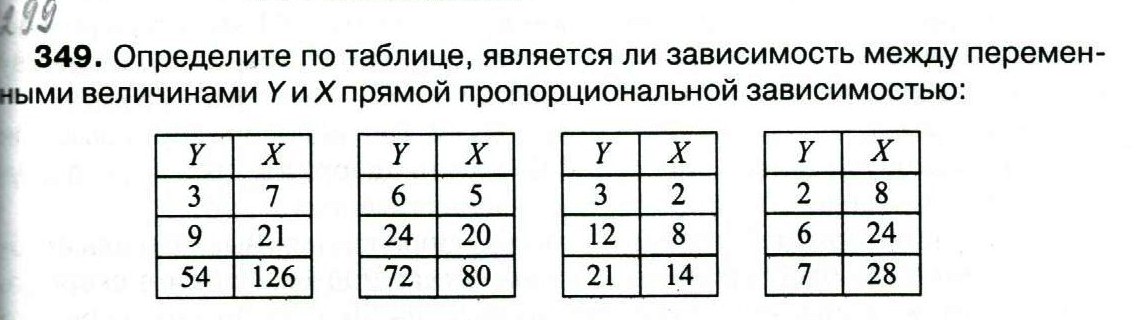 Задание 1. В природе трудно найти совершенно равномерные процессы, но близкие к равномерным встречаются довольно часто. Еще чаще они встречаются в школьных задачах. При решении задачи очень важно понять, о каком процессе (равномерном или неравномерном) идет в ней речь. Покажем это на двух задачах.Вторая задача решена верно, так как можно предположить, что поезд движется равномерно. Про мяч, брошенный вверх, точно известно, что он замедляется. Его скорость каждую секунду уменьшается на 10 м/с, поэтому через 2 с он остановится. После этого мяч начнет падать вниз, и еще через 2 с окажется на той же высоте, с которой его бросали. Придумайте и запишите задачу с «ловушкой», в которой процесс нельзя считать равномерным. ___________________________________________________________________________________________________________________________________________________________________________________________________________________________________________________________________________Задание 2. Составьте уравнение к задаче:Для приготовления  варенья требуется  ягод. Сколько ягод нужно взять для приготовления  варенья? 1 т варенья?  варенья? 1 мг варенья? Решите задачу.Самостоятельная домашняя работаЗадание 1. В природе трудно найти совершенно равномерные процессы, но близкие к равномерным встречаются довольно часто. Еще чаще они встречаются в школьных задачах. При решении задачи очень важно понять, о каком процессе (равномерном или неравномерном) идет в ней речь. Покажем это на двух задачах.Вторая задача решена верно, так как можно предположить, что поезд движется равномерно. Про мяч, брошенный вверх, точно известно, что он замедляется. Его скорость каждую секунду уменьшается на 10 м/с, поэтому через 2 с он остановится. После этого мяч начнет падать вниз, и еще через 2 с окажется на той же высоте, с которой его бросали. Придумайте и запишите задачу с «ловушкой», в которой процесс нельзя считать равномерным. ___________________________________________________________________________________________________________________________________________________________________________________________________________________________________________________________________________Задание 2. Составьте уравнение к задаче:Для приготовления  варенья требуется  ягод. Сколько ягод нужно взять для приготовления  варенья? 1 т варенья?  варенья? 1 мг варенья? Решите задачу.Автомобиль проехал за 5 часов . Какое расстояние он проехал за 2 часа, 4 часа?+Мотоциклист проехал за 5 часов , проезжая за каждый час одинаковое расстояние. Какое расстояние он проехал за 2 часа, 3 часа, 4 часа?+Мастер за 2 рабочих дня сделал 60 деталей. Сколько таких же деталей он сделает за неделю, если в неделе 5 рабочих дней?-Насос, за каждый час перекачивая одинаковый объем воды, заполняет за 2 часа резервуар объемом a литров. Какой объем воды насос может перекачать за 5 часов, работая в том же темпе?-Задача №1 (неверное решение)Задача №2 (правильное решение)Условие. Мяч бросили вертикально вверх со скоростью 20 м/с. На какой высоте окажется мяч через 4 с?Условие. Поезд движется со скоростью 20 м/с. Какой путь он проходит за 4 с? Решение.  H = υ ∙ tРешение. S = υ ∙ tОтвет. На высоте .Ответ: Проходит путь .Задача №1 (неверное решение)Задача №2 (правильное решение)Условие. Мяч бросили вертикально вверх со скоростью 20 м/с. На какой высоте окажется мяч через 4 с?Условие. Поезд движется со скоростью 20 м/с. Какой путь он проходит за 4 с? Решение.  H = υ ∙ tРешение. S = υ ∙ tОтвет. На высоте .Ответ: Проходит путь .